Sobre ADOCUMENTACIÓ PERSONALRemitent:Nom o raó social	NIFAdreçaLocalitat	CP	ProvínciaTelèfon	FaxNom: DNI:Apoderat:Entitat: Consorci de Salut i d'Atenció Social de CatalunyaDepartament: Servei de ContractacionsAdreça: Av. Tibidabo, 21Localitat: Barcelona	CP: 08022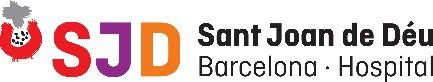 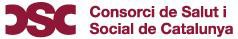 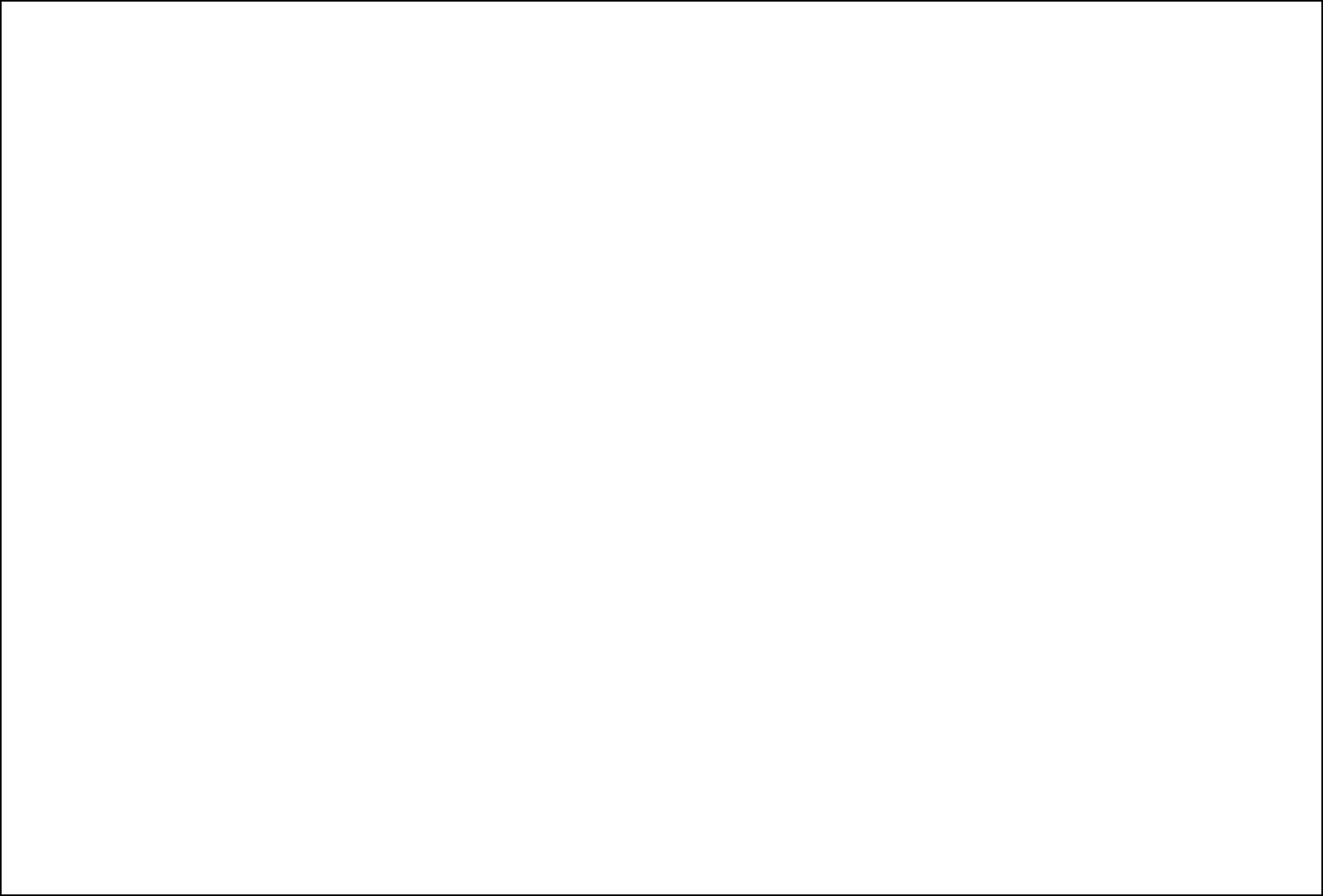 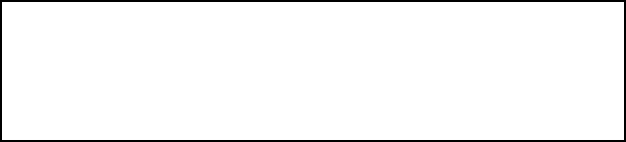 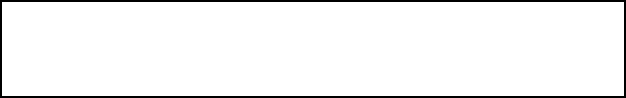 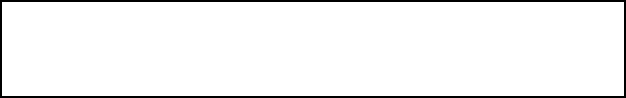 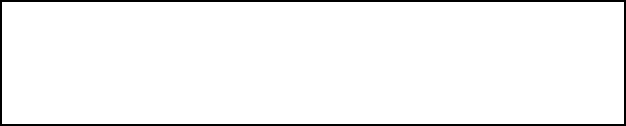 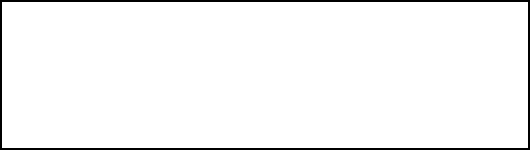 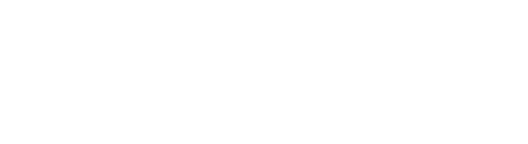 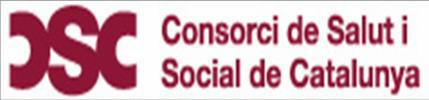 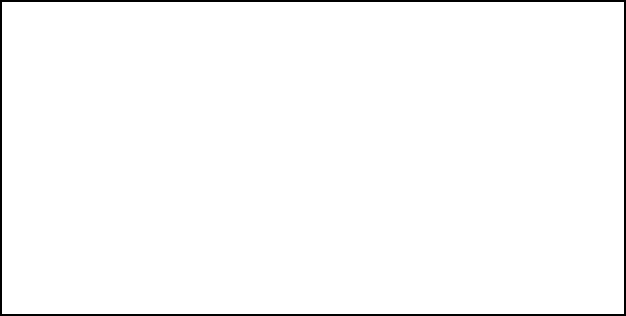 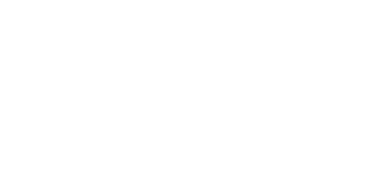 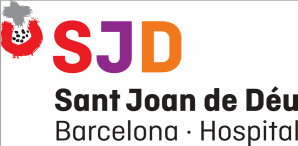 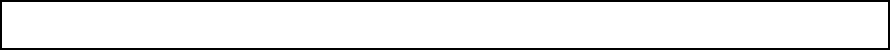 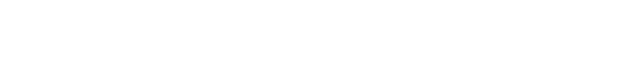 Procediment:Número d’expedient:L’obertura d’aquest sobre queda reservada a la mesa de contractacióSobre BRemitent:Nom o raó social	NIFDOCUMENTACIÓ TÈCNICA I CRITERIS SUSCEPTIBLES DE JUDICI DE VALORAdreçaLocalitat	CP	ProvínciaTelèfon	FaxNom: DNI:Apoderat:Entitat: Consorci de Salut i d'Atenció Social de CatalunyaDepartament: Servei de ContractacionsAdreça: Av. Tibidabo, 21Localitat: Barcelona	CP: 08022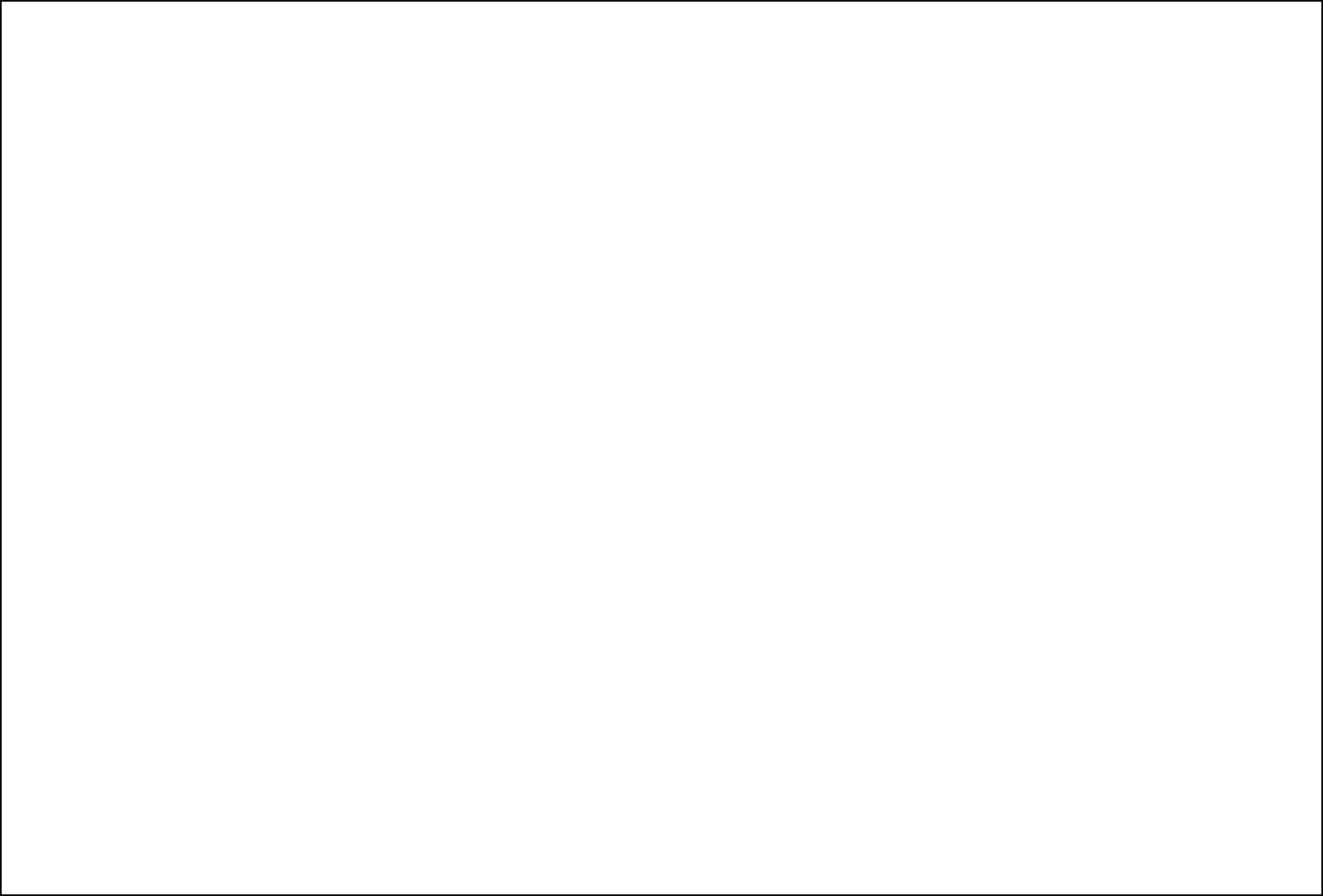 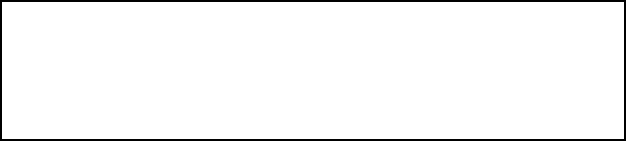 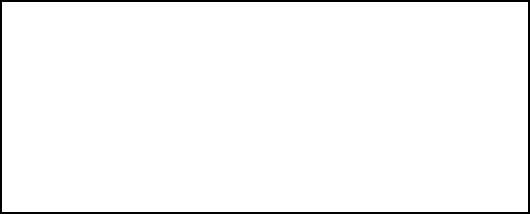 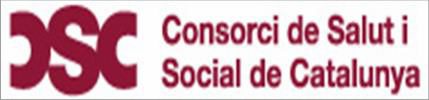 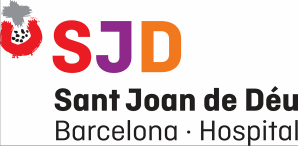 Procediment:Número d’expedient:L’obertura d’aquest sobre queda reservada a la mesa de contractacióSobre CRemitent:Nom o raó social	NIFOFERTA ECONÒMICA I CRITERIS AVALUABLES DE FORMA AUTOMÀTICAAdreçaLocalitat	CP	ProvínciaTelèfon	FaxNom: DNI:Apoderat:Entitat: Consorci de Salut i d'Atenció Social de CatalunyaDepartament: Servei de ContractacionsAdreça: Av. Tibidabo, 21Localitat: Barcelona	CP: 08022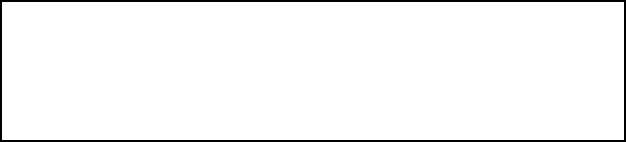 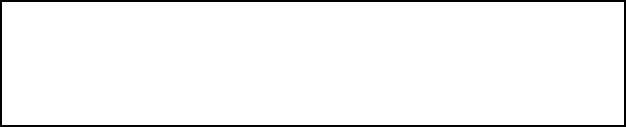 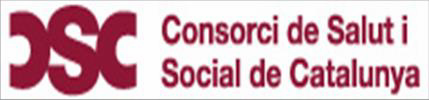 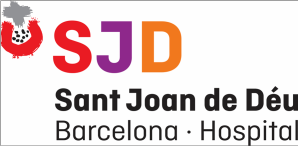 Procediment: Número d’expedient:L’obertura d’aquest sobre queda reservada a la mesa de contractació